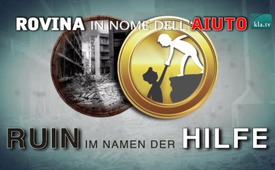 Rovina in nome dell’aiuto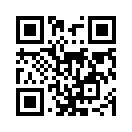 Kla-TV traspone e completa il discorso di Ivo Sasek in occasione della 12° conferenza della Coalizione Anti Censura (AZK): „Ho fondato la Coalizione Anti Censura affinché un’umanità ingannata e riempita di bugie dai mass media, impari finalmente di nuovo a smascherare lo stridente contrasto con le affermazioni pubblicate. Affinché le nazioni riconoscano come sono messe. Ovvero che si stanno scavando la propria fossa in nome dell’aiuto alla sopravvivenza!E ho fondato la Coalizione Anti Censura, affinché un’umanità ingannata e riempita di bugie dai mass media impari finalmente di nuovo a smascherare lo stridente contrasto con le affermazioni pubblicate. Perciò ho anche fondato Kla-TV. Lo stesso compito: Kla-TV p.es. palesa quando si procede in spirito repressivo contro la repressione! Kla-TV sensibilizza di nuovo i suoi spettatori a sentire il suono singolare che oggi accompagna ovunque la musica del pluralismo! Devono di nuovo notare quando si tuona con luoghi comuni contro l’utilizzo di luoghi comuni. La Coalizione Anti Censura è stata fondata affinché le nazioni riconoscano come sono messe. Ovvero che si stanno scavando la propria fossa in nome dell’aiuto alla sopravvivenza! 

Voi spettatori di Kla-TV diffondete quindi le nostre trasmissioni ovunque potete. 
È importante che ci accorgiamo finalmente che qualcosa va completamente storto quaggiù. 
Che è tutto capovolto: i nostri giornalisti distruggono l’informazione, i nostri insegnanti e professori la formazione, i nostri scienziati il nostro sapere antico; i medici e le industrie farmaceutiche distruggono viepiù salute e vita, le banche le nostre valute e i nostri risparmi. Le nostre assicurazioni ci saccheggiano da quando sono riuscite ad arrestarci in nome della sicurezza. I nostri parroci e predicatori rovinano la fede e ogni religione. La nostra giustizia distrugge leggi e diritti giovevoli. I nostri poliziotti vengono costretti legalmente a permettere il libero furto delle nostre libertà e tradizioni e delle nostre terre. I nostri politici distruggono la patria e la nazionalità. 

Menzogne impunite, inganno impunito e questo in gran stile è diventato parte della nostra quotidianità. Quasi ognuno sa che i nostri media principali non ci dicono la verità. Sono letteralmente diventati piattaforma e portavoce dei peggiori guerrafondai. Ma quasi nessuno osa chiamarli bugiardi e ingannatori per questo, figuriamoci quindi a farli rendere i conti come pericoli pubblici complici dei guerrafondai. 

Al contrario: la comunità mondiale sta inerte a guardare come da tanto tempo una NATO conduce guerre offensive in nome della difesa. Come la NATO distrugge con bombardamenti interi paesi sulla base di provate bugie catastrofiche, trascina alla morte milioni di civili, e, nonostante ciò, nessuna corte internazionale di giustizia li dichiara colpevoli per questo genocidio, ovvero omicidio di interi popoli. Per noi è diventato ovvio che dei lupi in veste d’agnello s’infiltrano in politica, economia, scienza, formazione e religione. 

Ognuno può leggere p.es. in internet come l’organizzazione, che si fa chiamare “Pro Familia”, in realtà opera con tutti i mezzi contro l’istituzione della famiglia. A tal riguardo vogliate riguardare assolutamente le nostre trasmissioni specifiche. Perché attualmente centinaia di altre organizzazioni distruttive, organizzazioni non governative ecc. agiscono proprio secondo lo stesso modello. Ma i popoli ingannati non voltano le spalle ai loro aguzzini neanche dove ci sono migliaia di prove del fatto che attraverso delle cosiddette organizzazioni di protezione vengono portate avanti le peggiori distruzioni. 

Si fanno derubare dei loro figli in nome della protezione dei figli, dei loro risparmi e della loro buona coscienza in nome della protezione di ambiente e natura. In nome del diritto internazionale si fanno derubare delle loro nazionalità, in nome della solidarietà dei loro diritti della persona. In nome della lotta contro il terrorismo i popoli si fanno derubare viepiù della loro sfera intima e libertà, in nome della difesa, della loro neutralità. Qua si potrebbe continuare l’elenco per ore. Si ruba alle nazioni ogni autarchia, ovvero autonomia e indipendenza, in nome della fraternizzazione delle nazioni. Ci facciamo derubare di ogni buon senso in nome dell’educazione. Ci facciamo schiavizzare in una costosissima responsabilità di clan in nome dell’assistenza, per di più per un clan del tutto estraneo e degradato. Stiamo a guardare come in nome della lotta contro le droghe si legalizza proprio le droghe che hanno iniziato l’intera catastrofe delle droghe. Sappiamo del drammatico aumento del diabete, che ben presto ogni 5° donna e ogni 3° uomo sarà malato di cancro e mille altre cose. 

Ma pare che non possiamo far rendere i conti ai veri autori, perché i peggiori di loro si sono annidati nelle righe più alte di politica, giustizia, religione, in ogni decisiva posizione di comando della nostra società. La comunità mondiale sta a guardare. No peggio, ha delegato la responsabilità per tutte queste cose. Proprio perché l’abbiamo delegato ora ci accade discriminazione in nome dell’anti-discriminazione, oppressione in nome della libertà, persecuzione ed espulsione in nome della fratellanza e unità. Veniamo calunniati in nome della verità, riceviamo il divieto di parlare in nome della libertà d’opinione, sottostiamo a un dettato ferreo in nome della democrazia umana. Veniamo torturati in nome dell’umanità e mischiati micidialmente in nome della tolleranza. Ma che sognatori siamo! Non abbiamo osservato le più semplici leggi della natura e così abbiamo fatto sorgere gli ingannatori più criminali. Come conseguenza per questo ora abbiamo da superare una dura prova di forza. 

E ti dico una cosa: nell’era che abbiamo davanti a noi, se non lo riusciamo a evitare con un miracolo, in qualche modo, ora stai attento a ciò che ti dico, o maledirai e bestemmierai Dio o griderai a Lui per aiuto! Farai o l’uno o l’altro. Perché ciò che sta arrivando è talmente terribile che o griderai per aiuto a Dio o lo maledirai! Non ci sarà più zona grigia. Ma ti dico una cosa: non sono qua per predicarti delle soluzioni. Abbiamo già predicato abbastanza soluzioni. Vorrei anticiparti una cosa: vorrei dirti una cosa. In caso che griderai per aiuto a Dio e non lo maledirai, ti dico cosa sarà la Sua risposta. La conosci già? Erano fatti tuoi e sono fatti tuoi. Se non ti metti lì e sei, se non sei il messaggio, se non sei la luce, quaggiù non c’è luce. Certo che il Dio vivente dà luce, ma attraverso te e non così a caso. Scordatelo. Tutti i cristiani qua fuori, ve lo dico: potete fare ciò che vi pare. Non tornerà nessuno così dal cielo come l’avete predicato. O siete la luce e poi si vede dove sta la criminalità e gli uomini nelle posizioni di comando. Li si toglie dal trogolo. Li si toglie dalle leve del potere, dai loro troni, perché si vede come stanno le cose. Perché c’è luce. Li si va a prendere per il collo dicendo: ora basta! Adesso la smetti con questo mandato! Non hai più il diritto, perché vi abbiamo scoperti!

Abbiamo riconosciuto che non fate parte della “nostra” gente! Mai e poi mai! Altrimenti vi sareste presi cura di noi. Ma attraverso di voi erano, e sono tuttora all’opera delle forze estranee! Forze internazionalistiche che vogliono sottomettere strategicamente tutte le nazioni, religioni, culture ed economie politiche ecc. Ma proprio a questo poniamo ora fine. Ora nella forza di Dio poniamo irrefrenabilmente fine alla vostra spietata avidità di denaro, domino e potere! Nel nome di Dio diciamo: basta! Fino a qui e non un passo in più! Noi siamo l’invincibile Gallia in mezzo al regno romano! Popoli svegliatevi, alzatevi e diventate luce assieme a noi, diffondete ovunque potete tutte queste trasmissioni importanti di Kla-TV! Perché dove non regna la luce, continuano a regnare le tenebre.di is.Fonti:www.anti-zensur.info/azk12Anche questo potrebbe interessarti:#AZK - www.kla.tv/AZK-it

#Documentari - www.kla.tv/documentari-it

#IvoSasek - Video di Ivo Sasek - www.kla.tv/ivo-sasek-itKla.TV – Le altre notizie ... libere – indipendenti – senza censura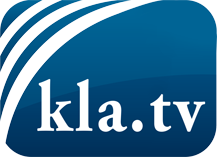 ciò che i media non dovrebbero tacerecose poco sentite, dal popolo, per il popoloinformazioni immancabili in oltre 70 lingue www.kla.tv/itResta sintonizzato!Abbonamento gratuito alla circolare con le ultime notizie: www.kla.tv/abo-itInformazioni per la sicurezza:Purtroppo le voci dissenzienti vengono censurate e soppresse sempre di più. Finché non riportiamo in linea con gli interessi e le ideologie della stampa del sistema, dobbiamo aspettarci che in ogni momento si cerchino pretesti per bloccare o danneggiare Kla.TV.Quindi collegati oggi stesso nella nostra rete indipendente da internet!
Clicca qui: www.kla.tv/vernetzung&lang=itLicenza:    Licenza Creative Commons con attribuzione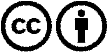 È benvenuta la distribuzione e la rielaborazione con attribuzione! Tuttavia, il materiale non può essere presentato fuori dal suo contesto. È vietato l'utilizzo senza autorizzazione per le istituzioni finanziate con denaro pubblico (Canone Televisivo in Italia, Serafe, GEZ, ecc.). Le violazioni possono essere perseguite penalmente.